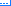 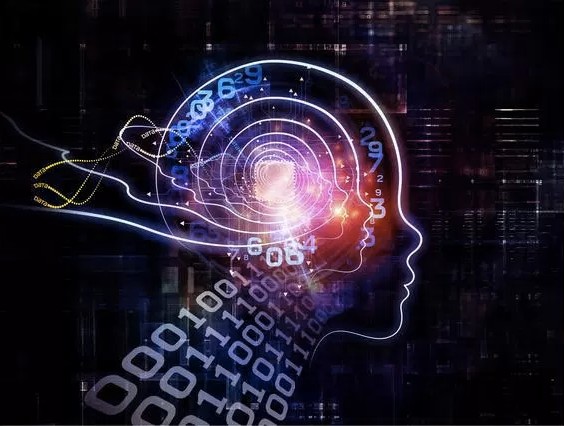 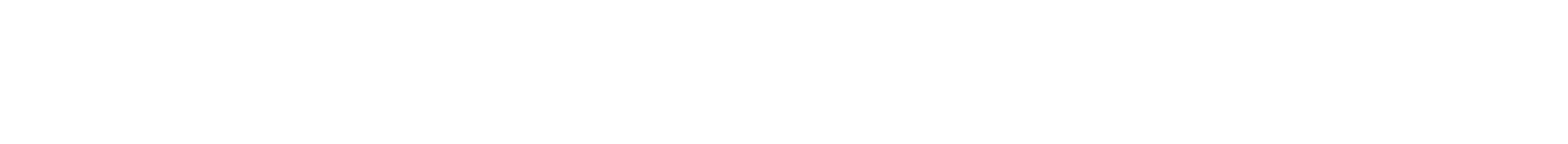 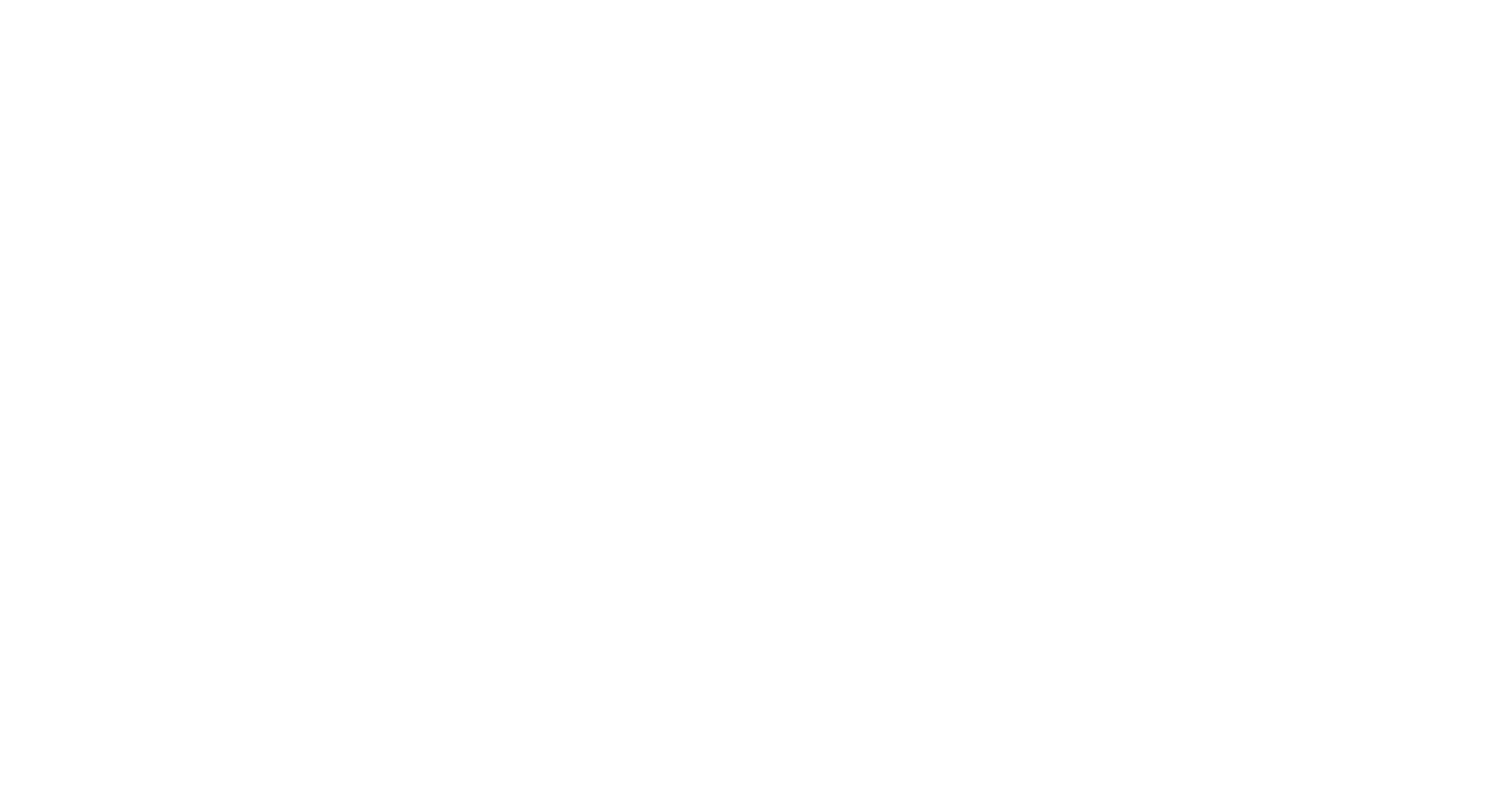 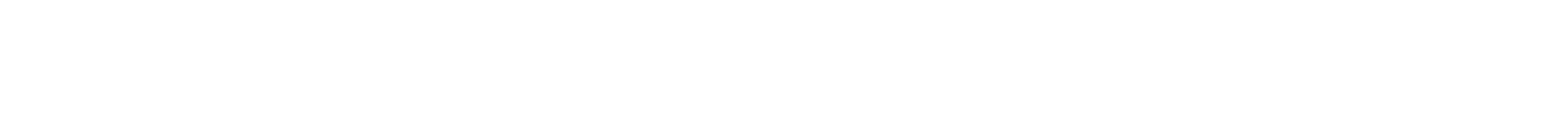 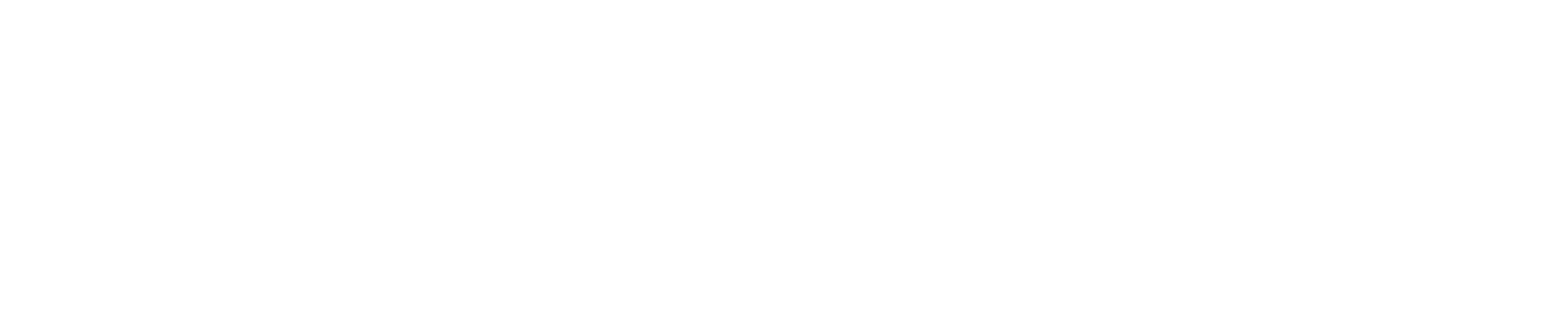 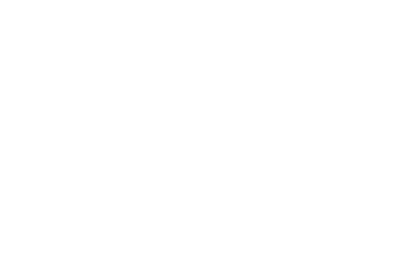 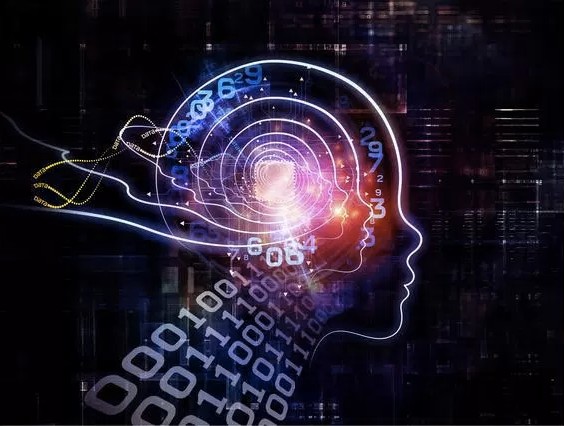 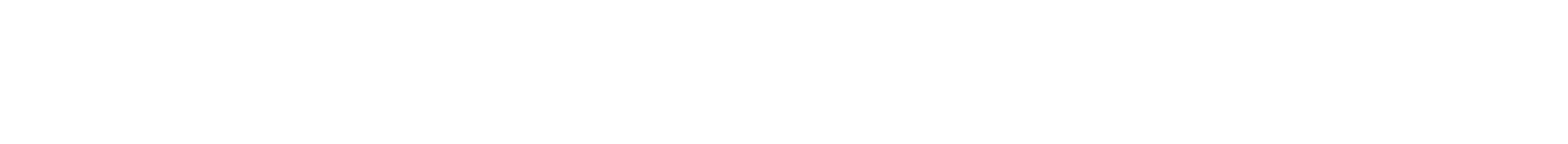 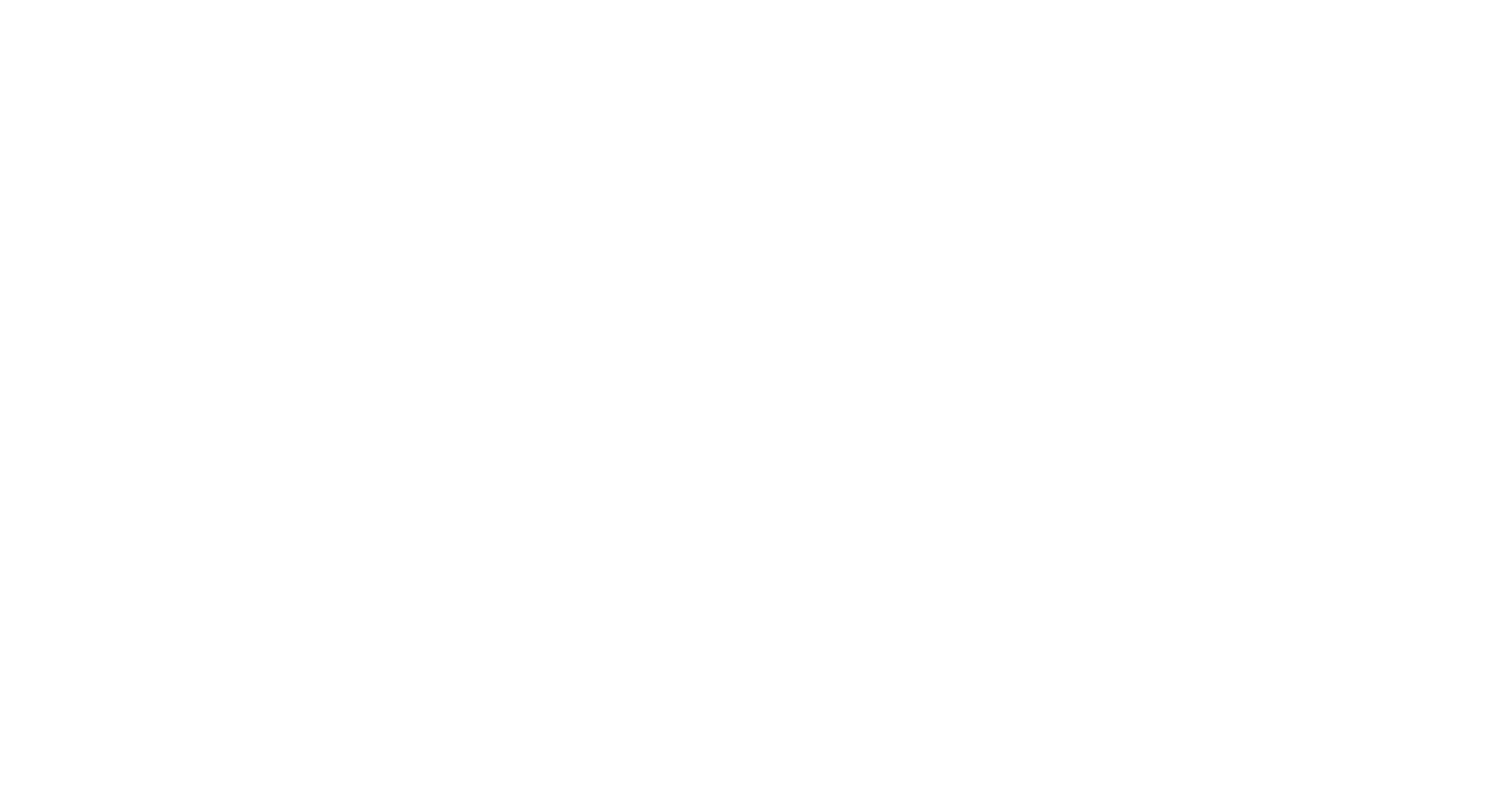 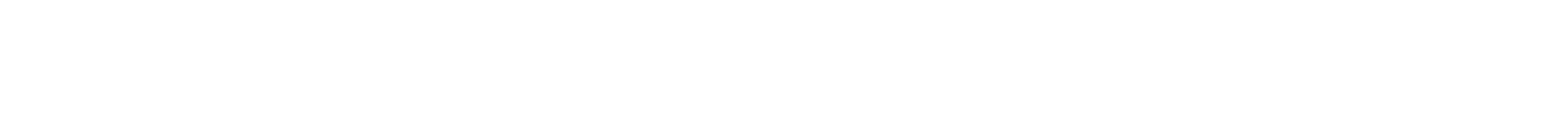 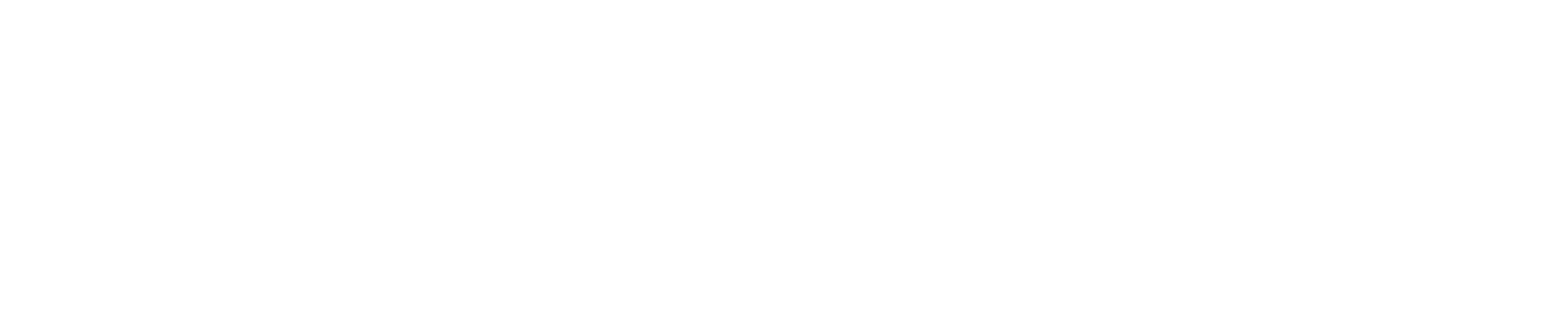 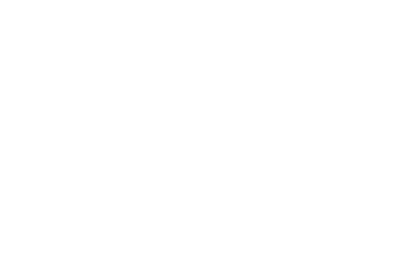 D97 Summer Math ProgramRegistration opens on February 13thJune 17 - July 3, 2019Monday through FridayJulian Middle School8 am-­‐10 am  OR  10 am-­‐12 pmFor incoming 6th, 7th, and 8th grade D97 studentsStudents will:Review course content from the previous school year (incoming 6th, 7th, & 8th graders)	ORReceive the opportunity to advance  to  the  next  level  of math  instruction (incoming 6th, 7th, & 8th graders)  *Students must pass an End-of-Course Exam following these intense, fast-paced courses.For more information on summer math courses and registration, please visit http://bit.ly/2019D97summermath       Registration deadline - April 30, 2019